«Оқуға құштар мектеп» жобасы аясында «Қыста оқимыз» акциясының ақпараты         №9 жалпы білім беретін мектеп кітапханасында 11.01.23ж «Оқуға құштар мектеп» жобасы аясында өткізілген «Қыста оқимыз» акция 7 Ә сынып оқушылары Маратова Айкүнім, Бөде Айгерім  Оралхан Бөкейдің   «Қар қызы»  повестін оқып, мазмұндады.        Мақсаты: Оқушылардың кітап оқу дағдысын қалыптастыру, каникул кезінде кітап оқып, кітапқа деген қызығушылығын артыру.      В библиотеке общеобразовательной школы №9  11.01.23 г. акция «Қыста оқимыз», проводимая в рамках проекта «Оқуға құштар мектеп» учащиеся 7 Ә класса прочитали и рассказали о повести Маратовой Айниним, Бөде Айгерим Оралхан Бокей «Қар қызы».       Цель: формирование у учащихся навыков чтения, чтения книг в каникулярное время, повышение интереса к книге.#Балаларжылы09#oqu_agartu_ministrligi;#RUMCDOMONRK#ҚРБҒММОНРК#РУМЦДОМОНРК#AskatAimagambetov#karagandyoblysybilimbaskarmasy#balkash_qalasy_bilim_bolimi@balqash_qalasy_akimdigi@agdarbekovagulmira@uo.krg@umckrg@g.kozhakhmetoova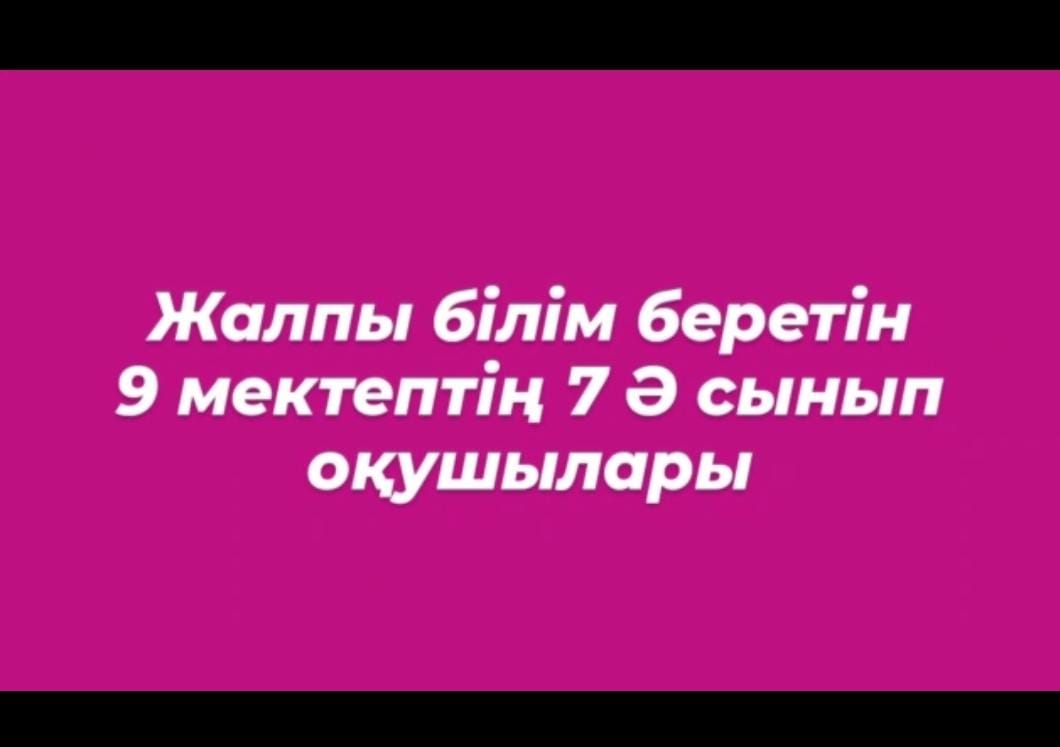 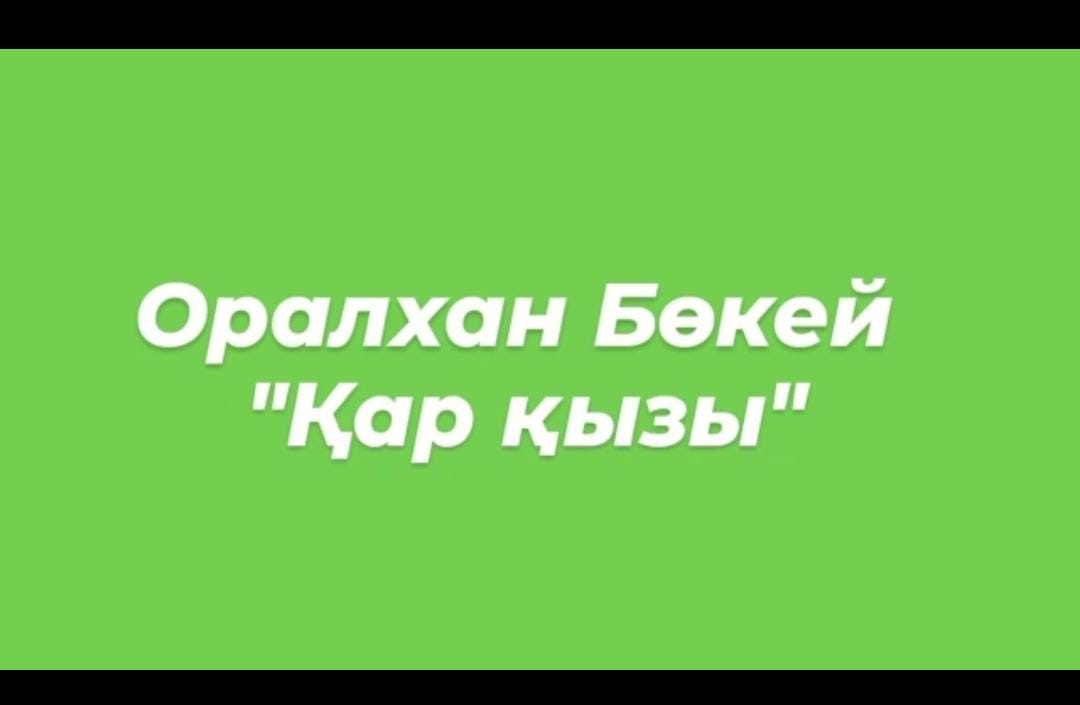 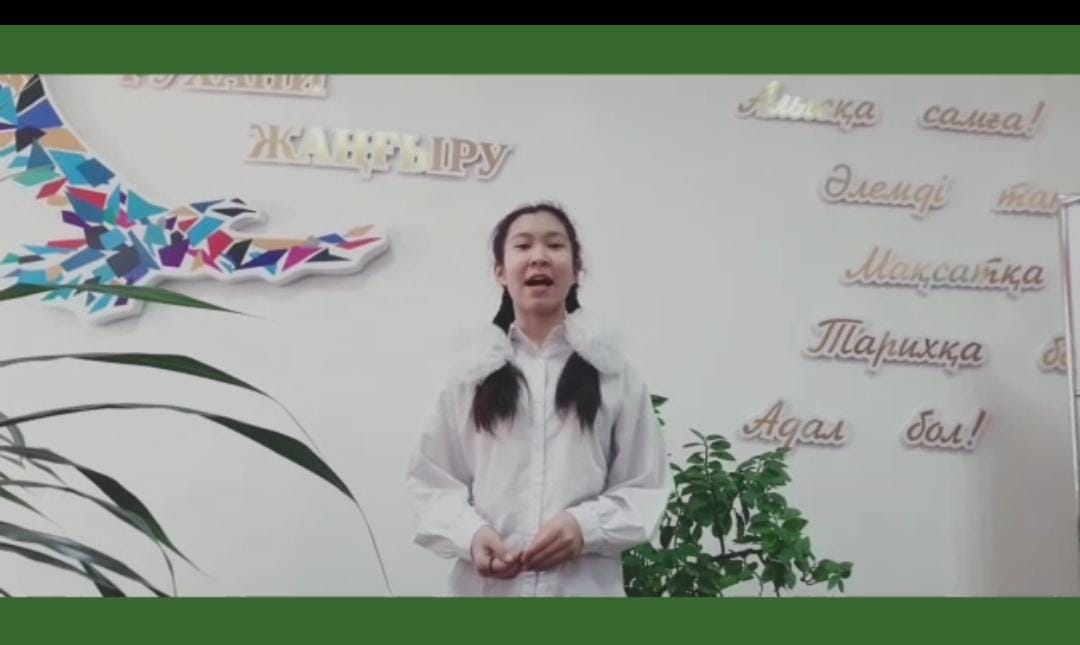 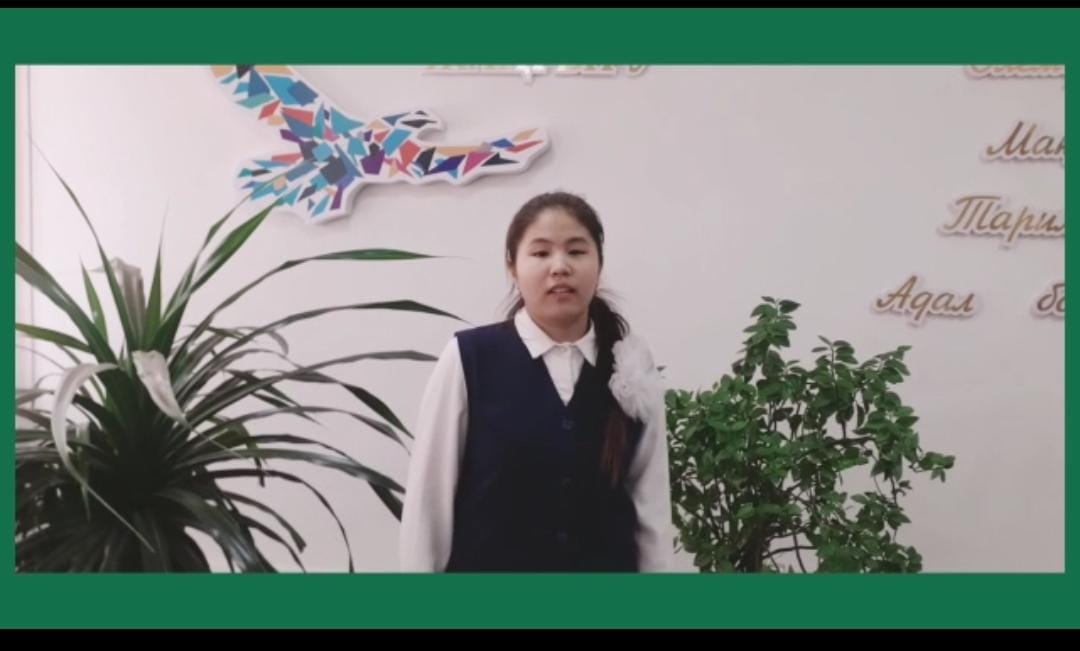 